МУНИЦИПАЛЬНОЕ ОБЩЕОБРАЗОВАТЕЛЬНОЕ УЧРЕЖДЕНИЕ СРЕДНЯЯ ОБЩЕОБРАЗОВАТЕЛЬНАЯ ШКОЛА №44 МЕТОДИЧЕСКАЯ РАЗРАБОТКА-ПРАКТИКУМНА ТЕМУ«Использование  элементов спортивного туризмана уроках физической культуры»АвторБизина Марина Михайловнаучитель физической культурыСОШ №44 г. Рыбинскг. Рыбинск 2021Актуальность Вопросы улучшения физического образования в современной школе, поиск эффективных средств и методов, способствующих ускоренному развитию двигательных функций детей, воспитанию личностных качеств, формированию умений и навыков безопасного поведения являются одними из приоритетных направлений в образовательной деятельности по физической культуре. Одним из показателей здоровья является развитие выносливости, средством развития которой являются многие спортивные дисциплины, в том числе и спортивный туризм. Туризм является не только прекрасным средством физического воспитания, но и незаменимым средством подготовки школьников к жизни. Как и многие виды спорта, туризм взаимосвязан с различными компонентами физической культуры. Свойства туризма значительные, но равномерно распределенные во времени физические нагрузки способствуют укреплению здоровья, а жизнь на природе позволяет приобрести полезные навыки и умения. В стандартах среднего общего образования  по физической культуре  туризм используется  как обязательный минимум  основных образовательных стандартов  в спортивно-оздоровительной направленности. Что касается  федерального  государственного стандарта  основного общего образования,   то туризм относится к  ценностным ориентирам, которые можно использовать как в урочной так и внеурочной деятельности. С 2014 в соответствии с Указом Президента России № 172 от 24 марта 2014 года «О Всероссийском физкультурно-спортивном комплексе ГТО» спортивный  туризм вошел в перечень контрольного тестирования   норм  ГТО.Данные документы явились основаниями для использования на уроках физической культуры элементов спортивного туризма.Почему именно туризм, а не другие направления?В нашей школе  на протяжении многих лет  работали  инициативные учителя, которые  были не равнодушные к спортивному туризму и ориентированию , такие как :  Бокарев Валентин Гаврилович, благодаря которому в  школе зародилась традиция проведения школьных туристских слетов, преподаватель географии  Ступаченко Виктор Владимирович под его руководством  школьная команда стола активным участником городских соревнований по туризму и городских туристских слетов, Наумов Андрей Владимирович  организатор лыжных походов  в район лыжного стадиона Дёмино ,     Осипова Инна Вениаминовна,  которая не только сохранила традиции, но еще и  помогла мне овладеть  знаниями в области спортивного туризма и ориентирования. На сегодняшний день туроргам школы являюсь я .  На сегодняшний день моя задача сохранить и приумножить традиции школы. Анализировав  данные факты и было принято решении об   использовании элементов  спортивного туризма в урочной деятельности.Данное направление  способствует повышению интереса к урокам физической культуры, что  является составной частью здоровьесбережения, нравственного развития личности.Цель и задачи  разработки Целью  разработки  :  способствовать социализации  детей, их умственному и    физическому развитию , оздоровлению, воспитанию  в  них  потребности  в  здоровом  образе  жизни, а также  приобретению  дополнительных  знаний,  через урочную деятельность с использование задания по спортивному туризму и ориентированию.Задачи:Обучающая: на основе занятий  ориентированием  и  туризмом углублять, расширять и систематизировать знания учащихся по школьным предметам; овладеть  различными типами деятельности; прививать любовь к природе и учить чувствовать себя уверенно на любой местности. Воспитательная: через  уроки физической культуры  с использованием  элементов туризма   воспитывать высокие волевые и морально-этические качества личности, ответственность за свои действия; формировать    психологическую  готовность   к  лидерскому  образу  мышления, анализу  и  развитию  активной  жизненной  позиции; приобщать  детей к здоровому  образу жизни.Развивающая:  развивать  специальные  психические  качества, интеллектуальную и творческую активность, индивидуальные способности ребенка.  АннотацияГлавным принципом уроков физической культуры с туристкой направленностью  является  развитие индивидуальных способностей ребёнка, поддержание у него положительного эмоционального состояния, оздоровление .    В содержание таких уроков я  включаю :-выполнение разнообразных физических упражнений, расширение знаний о природе, формирование бережного отношения человека к ней. - соблюдение  единой сюжетной линии с  использование игровых форм.В урочной деятельности   элементы спортивного туризма я использую  с  5 класса, через интеграцию содержания с разделами по легкой атлетике, гимнастике, лыжной подготовке включая в урок разнообразные упражнения по формированию навыков туризма.Для решения конкретных задач повышения уровня физической подготовленности обучающихся использую следующие методы физического воспитания:  - дистанционный метод,  интервальный метод, круговой метод, переменный метод, повторный метод, равномерный метод, соревновательный метод.На  уроке для развития физических качеств учащихся я использую  нестандартные комплексы упражнений  с туристкой направленностью:Упражнения, предназначенные на развитие силы:- лазание по веревочной лестнице, прикрепленной к перекладине. Высота подъема варьируется в зависимости от физической подготовки учащихся;- подтягивание на веревке различного диаметра;- прохождение этапа «вертикальный маятник»;- выпрыгивания на гимнастической скамейке. Учащиеся одевают рюкзак с набивным мячом и выполняют выпрыгивания, по очереди ставя правую и левую ногу на скамейку.     Упражнения на развитие координационных способностей:- прохождение этапа «параллельные перила»;- прохождение этапа «горизонтальный маятник»;- прохождение «бабочки». - переход по бревну. Учащиеся преодолевают мнимую водную преграду, проходя по тонкой части гимнастической скамейки. Задание можно усложнить, добавив рюкзак с набивным мячом.     Упражнения на развитие гибкости:- скалолазание. Подъем по шведской стенке, используя только обозначенные цветным скотчем перекладины;- преодоление «завала». Используются разновысокие легкоатлетические барьеры, расставленные в хаотичном порядке, под которыми нужно пролезть.- "лабиринт". Подлезание и перелезание гимнастического коня с удержанием веревки в руках.    Упражнения на развитие выносливости:- задание на нахождение нескольких контрольных пунктов (ориентирование),- Полоса препятствий  (параллельные веревки, маятник, «болото» и т.д.).    Упражнения на развитие скоростных качеств:- эстафетный бег с использованием туристских элементов (с пристегиванием туристического карабина, завязыванием узлов, перемещением туристического рюкзака и т.д.);- «бег по кочкам».-преодоление дистанции в заданном направлении на лыжах ,   Уроки спортивной направленности развивают не только физическую подготовку но и формируют     межпредметные связи:Физкультура и география: - условные знаки карт; - определение сторон горизонта по природным признакам; - определение сторон горизонта по компасу; - определение азимута на ориентир.   Физическая культура и биология:-  внутреннее и внешнее строение человека,- дыхательная функция организма,- кровообращение.  Туризм и ОБЖ:-действия в чрезвычайных ситуациях. Модернизация российского образования привнесла в школу много изменений. Изменились цели образования. Результатом обучения должен стать ученик, способный создавать собственный продукт, в процессе которого он овладевает действиями по его созданию. Главной целью введения ФГОС является создание условий, позволяющих решить стратегические задачи российского образования – повышение качества образования, достижение новых образовательных результатов, соответствующих современным запросам образования. В соответствии с требованиями ФГОС к образовательным результатам предметом оценки деятельности ученика, учителя и образовательного учреждения являются не только предметные, но и метапредметные и личностные результаты. Личностные результаты освоения содержания образования в области физической культуры:•	формирование целостного, социально ориентированного взгляда на мир в его органичном единстве и разнообразии природы, народов, культур и религий;•	овладение начальными навыками адаптации в динамично изменяющемся и развивающемся мире;•	 принятие и освоение социальной роли обучающегося, развитие мотивов учебной деятельности и формирование личностного смысла учения;•	 развитие самостоятельности и личной ответственности за свои поступки, в том числе в информационной деятельности, на основе представлений о нравственных нормах, социальной справедливости и свободе;•	 развитие этических чувств, доброжелательности и эмоционально-нравственной отзывчивости, понимания и сопереживания чувствам других людей;•	развитие навыков сотрудничества со взрослыми и сверстниками в разных социальных ситуациях, умения не создавать конфликтов и находить выходы из спорных ситуаций;•	 формирование установки на безопасный, здоровый образ жизни, наличие мотивации к творческому труду, работе на результат, бережному отношению к материальным и духовным ценностям.     Метапредметные результаты освоения содержания образования в области физической культуры:•	овладение способностью принимать и (охранять цели и задачи учебной деятельности, поиска средств её осуществления;•	освоение способов решения проблем творческого и поискового характера;•	формирование умения планировать, контролировать и оценивать учебные действия в соответствии с поставленной задачей и условиями её реализации; определять наиболее эффективные способы достижения результата;•	формирование умения понимать причины успеха/неуспеха учебной деятельности и способности конструктивно действовать даже в ситуациях неуспеха;•	освоение начальных форм познавательной и личностной рефлексии;•	использование знаково-символических средств представления информации для создания моделей изучаемых объектов и процессов, схем решения учебных и практических задач;•	активное использование речевых средств и коммуникационных технологий для решения коммуникативных и познавательных задач;•	 овладение логическими действиями сравнения, анализа, синтеза, обобщения, классификации по родовидовым признакам, установления аналогий и причинно-следственных связей, построения рассуждений, отнесения к известным понятиям;•	готовность слушать собеседника и вести диалог; готовность признавать возможность существования различных точек зрения и права каждого иметь свою; излагать своё мнение и аргументировать свою точку зрения и оценку событий;•	определение общей цели и путей её достижения; умение договариваться о распределении функций и ролей в совместной деятельности; осуществлять взаимный контроль в совместной деятельности, адекватно оценивать собственное поведение и поведение окружающих;•	готовность конструктивно разрешать конфликты посредством учёта интересов сторон и сотрудничества;•	 овладение начальными сведениями о сущности и особенностях объектов, процессов и явлений действительности (природных, социальных, культурных, технических и др.) в соответствии с содержанием конкретного учебного предмета;•	 овладение базовыми предметными и межпредметными понятиями, отражающими существенные связи и отношения между объектами и процессами;       Предметные результаты освоения содержания образования в области физической     культуры:•	формирование первоначальных представлений о значении физической культуры для укрепления здоровья человека (физического, социального и психологического), о её позитивном влиянии на развитие человека (физическое, интеллектуальное, эмоциональное, социальное), о физической культуре и здоровье как факторах успешной учёбы и социализации;•	 овладение умениями организовывать здоровьесберегающую жизнедеятельность (режим дня, утренняя зарядка, оздоровительные мероприятия, подвижные игры и т. д.);•	 формирование навыка систематического наблюдения за своим физическим состоянием, величиной физических нагрузок, показателями физического развития (длиной, массой тела и др.), показателями развития основных двигательных качеств.РезультатТаким образом  с помощью использованная  элементов туризма на уроках  физической культуры обучающийся   приобретает  навыки и знания: установка палатки, укладка рюкзака; учится разжигать  костры, преодолевать  препятствия разной сложности, ориентироваться  на незнакомой местности с определением  своего местоположения разными способами и методами ,оказывать первую медицинскую помощь с использованием  медицинской аптечки и  подручных материалов.      В туристических походах применяются изученные на уроках физкультуры двигательные действия (преодоление препятствий, водных преград, лазание, ходьба и др.), используются знания, приобретенные на уроках географии, биологии, ОБЖ и других.Приложение 1Урок  физической культуры с элементами туризма.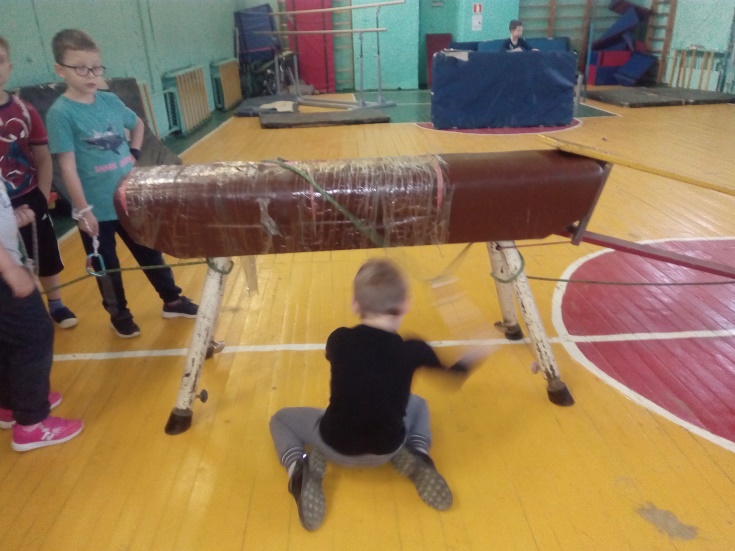 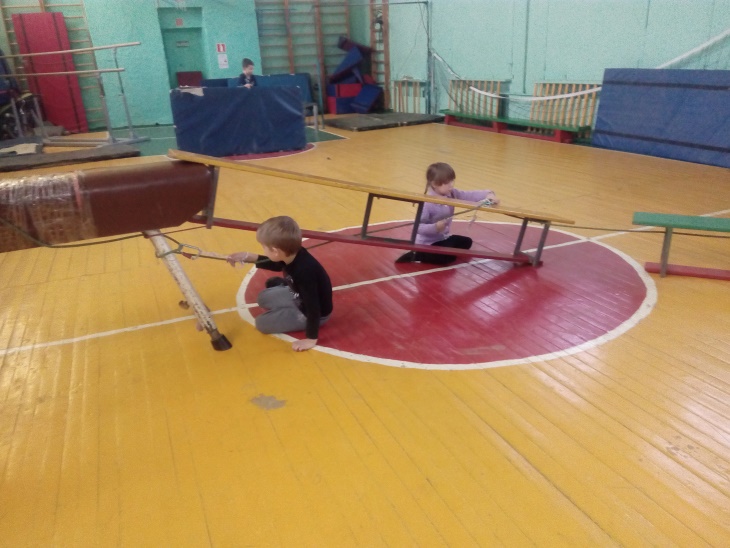                                                            ЛАБИРИНТ 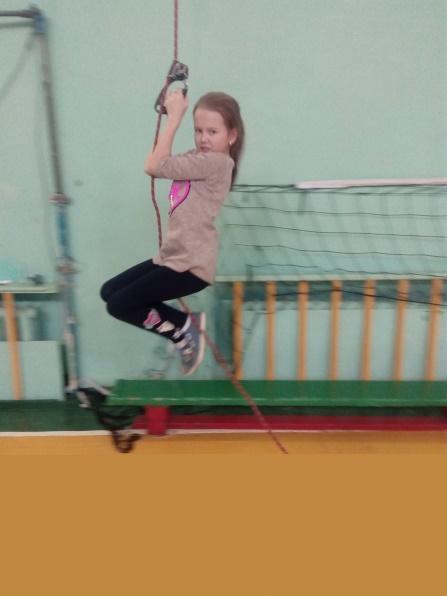 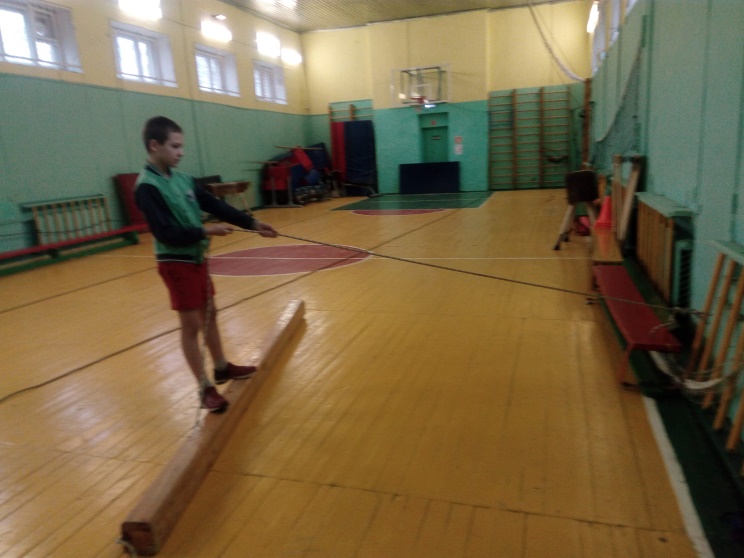 ГОРИЗОНТАЛЬНЫЙ И ВЕРТИКАЛЬНЫЙ МАЯТНИКИ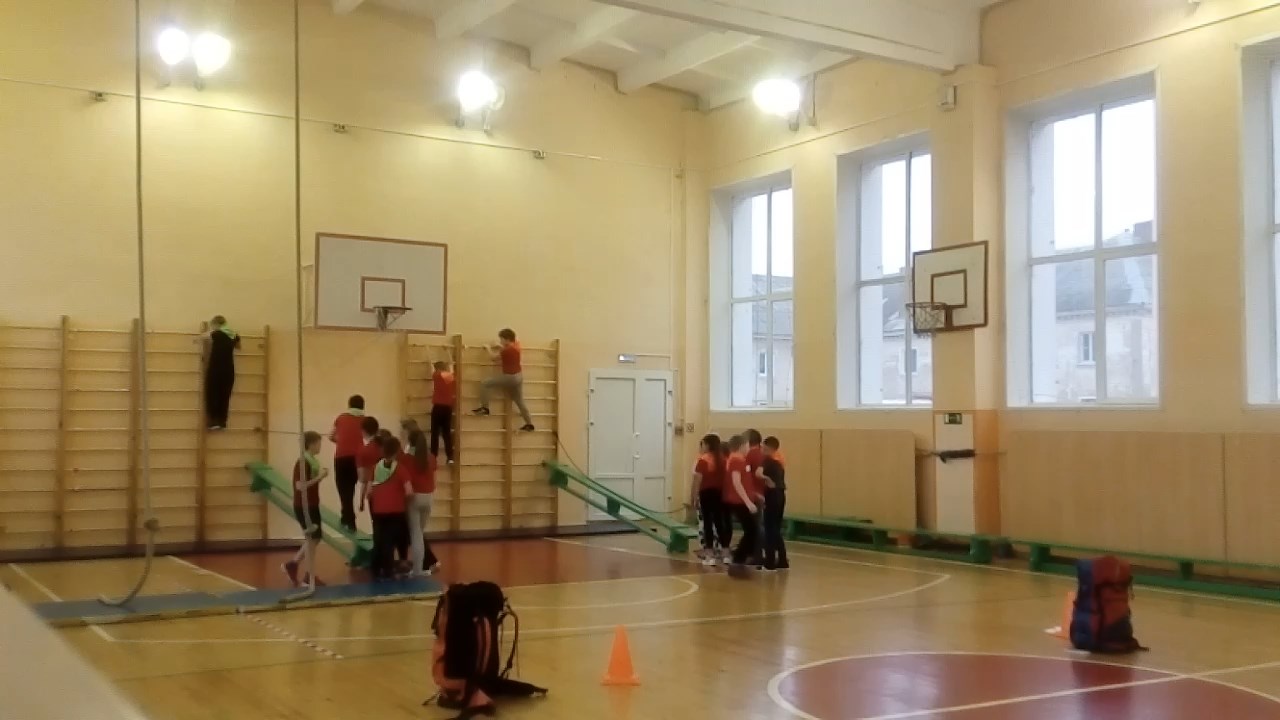 ПОДЬЕМ ПО – СПОРТИВНОМУ, ТРАВЕРС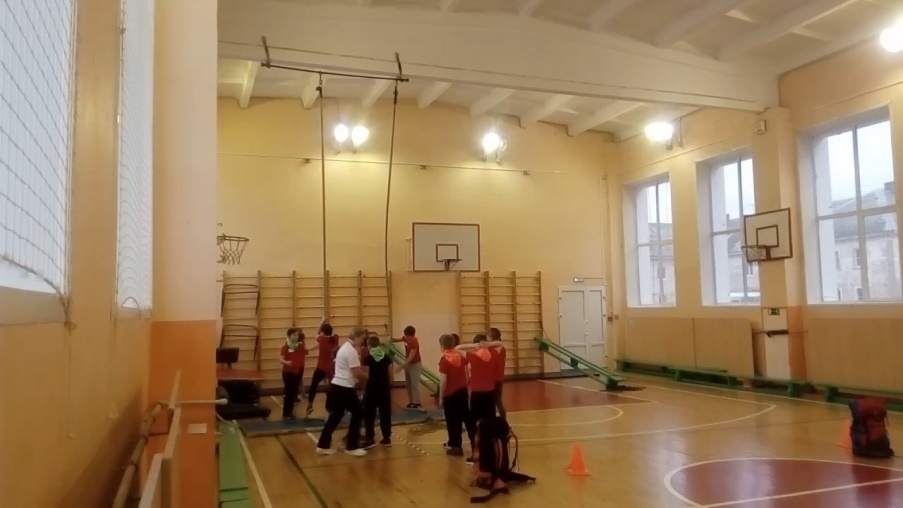 ВЕРТИКАЛЬНЫЙ  МАЯТНИК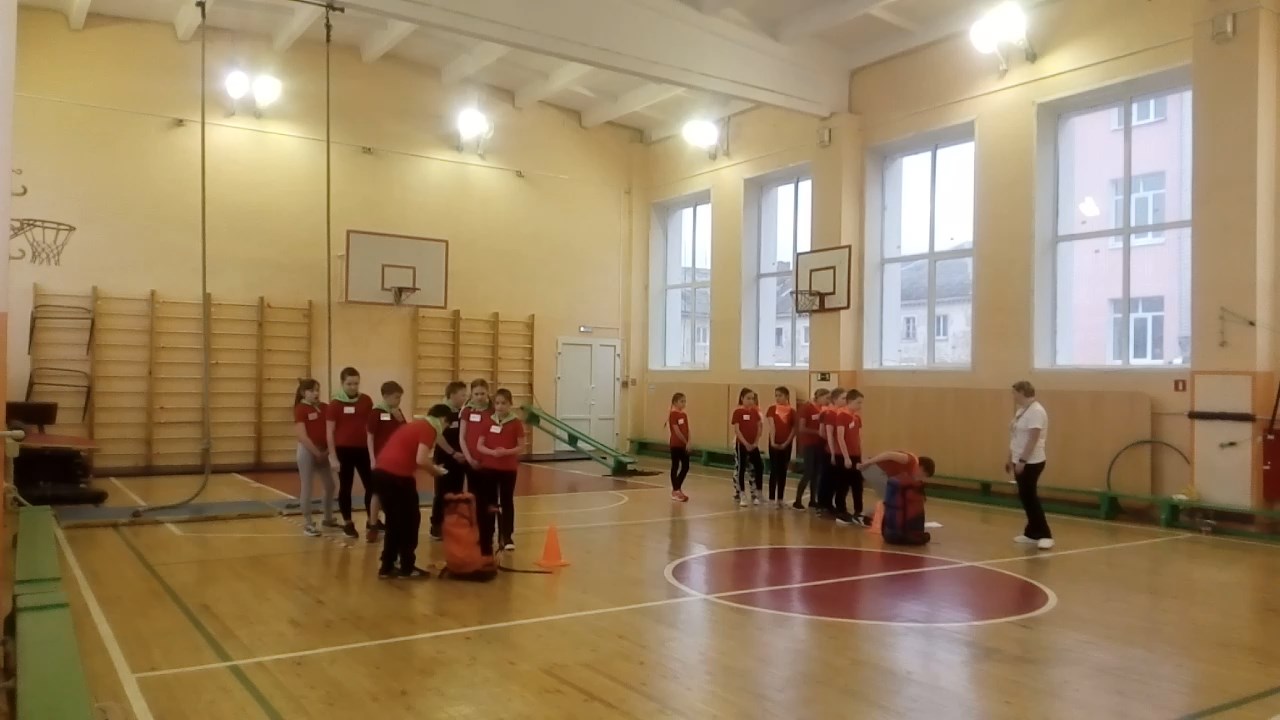 УКЛАДКА РЮКЗАКА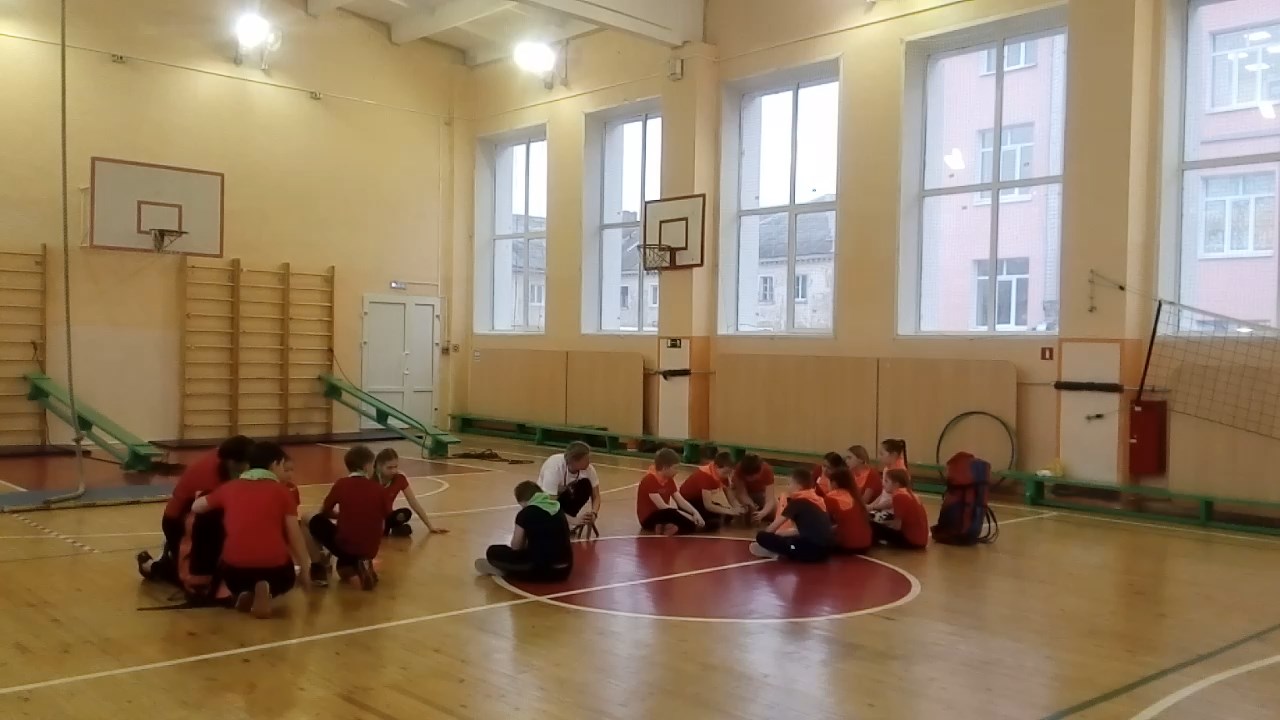  БИВАК 